Nyttevirkning af kaffemaskineFormålFormålet med øvelsen er at bestemme nyttevirkningen af en kaffemaskine: Altså hvor stor en del af den elektriske energi, som udnyttes til opvarmning af kaffe (vand) ved brygning af en kande kaffe. 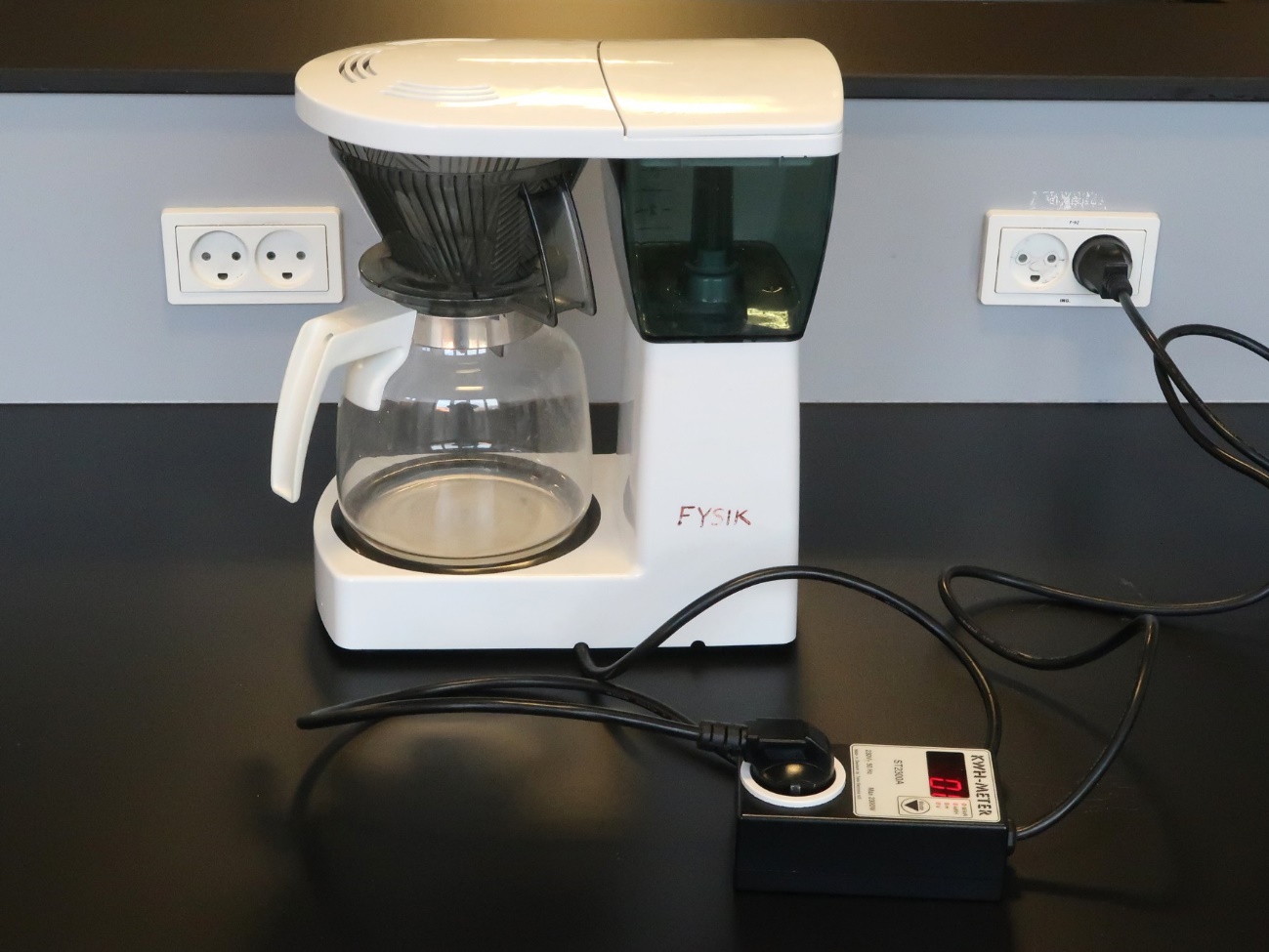 ForsøgAfmål en mængde vand, så kanden er ca. 3/4 fyldt, fx 0,8 liter vand. Noter ned, hvor meget vandet vejer. Hæld vandet i kaffemaskinens beholder. Tilslut kaffemaskinen til en stikkontakt via et Watt-meter, men uden af tænde for apparatet endnu. Mål vandets starttemperatur . Tænd for apparatet, samtidigt med at et stopur startes. Aflæs kaffemaskinens effekt på Watt-meteret. Når vandet er løbet helt igennem kaffemaskinen, stoppes stopuret og kaffemaskinen slukkes. Tiden t noteres ned sammen med vandets sluttemperatur . Opgaver i tilknytning til forsøgenea)	Redegør først for rigtigheden af nedenstående formel for nyttevirkningen η og indsæt derefter værdierne fra forsøget med henblik på at bestemme en værdi for nyttevirkningen af kaffemaskinen i det aktuelle forsøg:	(1)				 b)	Overvej hvilke usikkerheder der er i forbindelse med de fem målte værdier. Hvilke værdier er mest sikre?c)	Overvej om nyttevirkningen mon afhænger af:	1)	Hvor meget vand man startede med? 	2)	Hvor stor starttemperaturen af vandet er?	3)	Om maskinen havde været i brug umiddelbart før forsøget? d)	Give nogle bud på, hvorfor nyttevirkningen er relativt langt fra 100%. Hvor i systemet er tabene størst?e)	Hvorfor mon en elkedel har en noget større nyttevirkning? m (kg)P (W)t (s)